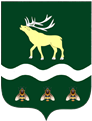 АДМИНИСТРАЦИЯЯКОВЛЕВСКОГО МУНИЦИПАЛЬНОГО ОКРУГА ПРИМОРСКОГО КРАЯ ПОСТАНОВЛЕНИЕ О внесении изменений в постановление Администрации Яковлевского муниципального округа от 19.03.2024 № 198-НПА «Об утверждении Порядка оказания единовременной материальной помощи членам семей граждан запаса, призванных по мобилизации, военнослужащих, добровольцев, лиц, проходящих службу в войсках национальной гвардии Российской Федерации и имеющих специальное звание полиции, погибших (умерших) в результате участия в специальной военной операции на территориях Донецкой Народной Республики, Луганской Народной Республики и Украины, за счет средств резервного фонда Администрации Яковлевского муниципального округа»	На основании Устава Яковлевского муниципального округа,  постановления Администрации Яковлевского муниципального округа от 18.03.2024 № 196-НПА «Об утверждении Порядка использования бюджетных ассигнований резервного фонда Администрации Яковлевского муниципального округа»  Администрация Яковлевского муниципального округаПОСТАНОВЛЯЕТ:Внести в Порядок оказания единовременной материальной помощи членам семей граждан запаса, призванных по мобилизации, военнослужащих, добровольцев, лиц, проходящих службу в войсках национальной гвардии Российской Федерации и имеющих специальное звание полиции, погибших (умерших) в результате участия в специальной военной операции на территориях Донецкой Народной Республики, Луганской Народной Республики и Украины, за счет средств резервного фонда Администрации Яковлевского муниципального округа (далее – Порядок), утвержденный постановлением Администрации Яковлевского муниципального округа от 19.03.2024 № 198-НПА, следующие изменения:Пункт 3 Порядка изложить в следующей редакции:«3. Единовременная материальная помощь предоставляется на каждого погибшего семье (родственникам) погибшего в размере 80 000 (восемьдесят тысяч) рублей.».Приложение к Порядку (форма заявления об оказании единовременной материальной помощи)  изложить в редакции приложения к настоящему постановлению.Руководителю аппарата Администрации Яковлевского муниципального округа Сомовой О.В. обеспечить публикацию настоящего постановления в газете «Сельский труженик» и размещение на официальном сайте Яковлевского муниципального округа.Настоящее постановление вступает в силу с даты опубликования в газете «Сельский труженик».Контроль исполнения настоящего постановления оставляю за собой.Глава  Яковлевского муниципального округа                                                                   А.А. КоренчукПриложение к постановлению Администрации Яковлевского муниципального округа от 03.04.2024 № 259-НПАПриложение к Порядку Форма заявленияГлаве Яковлевского муниципального округа ______________________________________от ____________________________________                                                                                              (Фамилия Имя Отчество Заявителя)______________________________________зарегистрированного(ой) по адресу: ___________________________________________________________________________________Наименование и реквизиты документа, удос-товеряющего личность,   когда и  кем  выдан:__________________________________________________________________________________________________________________Контактный телефон: ___________________ЗАЯВЛЕНИЕоб оказании единовременной материальной помощи	Прошу оказать мне единовременную материальную помощь в размере 80 000 рублей на мероприятия, связанные с захоронением на территории Яковлевского муниципального округа военнослужащего, добровольца, гражданина запаса, призванного по мобилизации,  _______________________________________________________________________,                                                                                       (Фамилия Имя Отчество)погибшего в ходе специальной военной операции на территориях Донецкой Народной Республики, Луганской Народной Республики и Украины.	Опись документов, прилагаемых к заявлению:	Подтверждаю, что с Порядком оказания единовременной материальной помощи ознакомлен(а).	Даю свое согласие Администрации Яковлевского муниципального округа, расположенной по адресу: Приморский край, село Яковлевка, переулок Почтовый, дом 7, на передачу (предоставление, распространение) моих персональных данных: фамилия, имя, отчество, дата и место рождения, место жительства и регистрация, реквизиты документа, удостоверяющего личность (номер основного документа, удостоверяющего личность, сведения о дате выдачи указанного документа и выдавшем его органе), номера лицевых счетов в банке, информация о трудовой деятельности; пол; номер телефона; социальный статус – с использованием средств автоматизации, а также без использования таких средств на основании межведомственных запросов в Многофункциональный центр предоставления государственных и муниципальных услуг либо в орган, предоставляющий государственную услугу, орган, предоставляющий муниципальную услугу, либо подведомственную государственному органу или органу местного самоуправления организацию, участвующую в предоставлении государственных и муниципальных услуг, с целью получения мною разовой материальной помощи.	Настоящее согласие действует с даты его подписания в течение всего срока предоставления разовой материальной помощи и может быть отозвано путем направления письменного заявления в адрес Администрации Яковлевского муниципального округа.	Единовременную материальную помощь прошу перечислить по следующим реквизитам:___________________________________________________________________________________________________________________________________________________________________________________________________________________________________________________________________________________________________________                  __________________          ________________________              (дата)                                               (подпись Заявителя)                                     (ФИО Заявителя)__________________________        (номер телефона Заявителя) от03.04.2024с. Яковлевка№259-НПА№ п/пНаименование документаКоличество(штук)